МКУ «УПРАВЛЕНИЕ ОБРАЗОВАНИЯ ШЕБЕКИНСКОГО РАЙОНА» ПРИКАЗ  22.09.2017  г.									№  1353 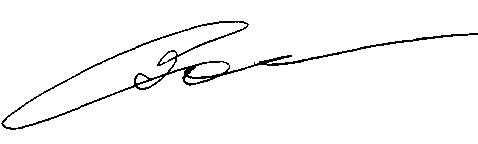 Об установлении квоты победителей и призёров школьного этапа всероссийской олимпиады школьников по физике  На основании приказа Министерства образования и науки Российской Федерации от 18 ноября 2013 г. № 1252 "Об утверждении Порядка проведения всероссийской олимпиады школьников" с изменениями и дополнениями от 17.03.2015 г., протокола заседания оргкомитета школьного этапа  всероссийской олимпиады школьников от 22.09.2017 г. № 1 приказываю:1. Установить квоту победителей и призёров школьного этапа олимпиады по физике:2. Контроль за исполнением приказа возложить на заведующего информационно-методическим центром МКУ «Управление образования Шебекинского района» Сарайкину Е.Н.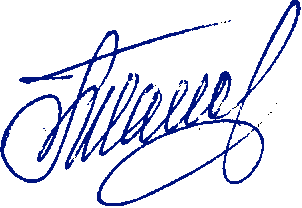 Начальник МКУ «Управление образования Шебекинского района»					                         Г. Шаповалова Класс Квота победителей, (%)Квота призёров, (%)52060615607929,58518982910113311840